MODELE de convention tripartite proposé par la région académique Provence-Alpes-Côte d’AzurConvention à annexer au contrat d’apprentissageRéférence : Arrêté du 14 septembre 2020 portant modèle de convention tripartite de réduction ou d’allongement de la durée du contrat d’apprentissage. Académie :  Aix-Marseille  NiceEntre les partiesPour le diplôme visé dans le contrat d’apprentissageArticle 1 – Objet de la convention Le CFA a procédé, à la date du :      , et selon les modalités suivantes : à une évaluation des compétences de l’apprenti(e) conduisant à un aménagement de la durée de la formation. La durée initiale du cycle de formation pour l’obtention du diplôme visé dans le contrat d’apprentissage qui résulte de ce positionnement est de :       heures. Le CFA s’est assuré auprès du certificateur que cet aménagement de la durée de formation est compatible avec l’inscription à l’examen final du diplôme visé. Avertissement et préconisations : Une fiche conseil (disponible sur la page internet régionale) peut être utilisée par le CFA pour solliciter auprès du Ministère certificateur un avis (donné uniquement à titre informatif) sur la proposition d’aménagement retenu au regard du positionnement. Au préalable, il est conseillé de se reporter à la fiche ressource spécifique sur le positionnement et les durées de formation (et notamment le fichier excel d’aide et de repère), et si besoin au Guide régional de référence pour les CFA. Le CFA veillera à respecter les seuils minima de volumes horaires d’enseignement en centre définis par le Ministère certificateur (cf décret n°2020-624 du 22 mai 2020) pour toutes les formations par apprentissage visant des diplômes de l’Education nationale. Le non-respect de ces seuils est un motif de non inscription d’un(e) apprenti(e) à un examen. Article 2 – Situation prise en compte dans le cadre de l’aménagement de durée  Niveau initial de compétences (professionnelles, générales, transversales) de l’apprenti(e) (à préciser le cas échéant) :        Compétences acquises : Lors d’une mobilité à l’étranger – (à préciser le cas échéant) :       Lors d’une activité militaire dans la réserve opérationnelle - (à préciser le cas échéant) :       Lors d’un service civique - (à préciser le cas échéant) :       Lors d’un volontariat militaire - (à préciser le cas échéant) :       Lors d’un engagement comme sapeur-pompier volontaire - (à préciser le cas échéant) :       Autre (à préciser le cas échéant) :      Article 3 – Proposition d’aménagement de la durée de formationLe CFA propose :  une réduction de la durée du cycle de formation de :       heures /       mois.  un allongement de la durée du cycle de formation de :       heures /       mois. Article 4 – Justification de cet aménagementArticle 5 – Accord des parties L’aménagement de la durée de formation proposée par le CFA a fait l’objet d’un accord de l’apprenti(e) et de représentant légal si mineur, et l’employeur l’ayant recruté. Fait en trois exemplaires, à       le      LE CFAL’APPRENTI(E)L’EMPLOYEUR l’ayant recrutéDésignation du CFA :       Ville :      SIRET :      Prénom - Nom :       Date de naissance :       Représentant légal (si mineur) :      Prénom - Nom :       Raison sociale :      Ville :      SIRET :      DIPLOME et spécialité professionnelleDiplôme:       Spécialité professionnelle :      Niveau : 3  4 5  6 (plus de détail sur les niveaux en cliquant ici). Entretien (à préciser le cas échéant) :       Evaluation diagnostique (à préciser le cas échéant) :       Test (à préciser le cas échéant) :       Autre (à préciser le cas échéant) :        Précisez les dispositions prises auprès du certificateur (recours aux fiches conseils, sollicitation des services de la division des examens et concours, etc.) Explicitez précisément les motifs ayant conduit à cette décision (diplôme ayant permis une réduction de durée, expérience professionnelle retenue, compétences acquises dans le parcours antérieur, degré de motivation de l’apprenti(e), etc.)Pour le CFAPour l’apprenti(e) et le représentant légal le cas échéantPour l’entreprise Prénom Nom et qualité du signataire :      Cachet du CFAPrénom Nom :       SignaturePrénom Nom et qualité du signataire :      Cachet de l’entreprise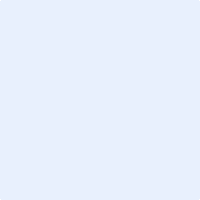 